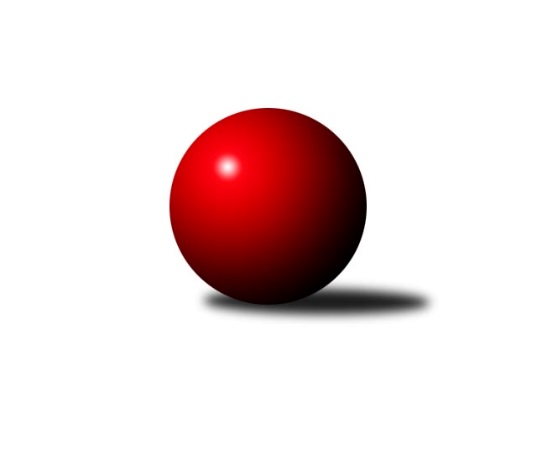 Č.22Ročník 2023/2024	16.7.2024 Středočeský krajský přebor I. třídy 2023/2024Statistika 22. kolaTabulka družstev:		družstvo	záp	výh	rem	proh	skore	sety	průměr	body	plné	dorážka	chyby	1.	KK Sadská B	20	14	3	3	108.0 : 52.0 	(150.5 : 89.5)	2527	31	1751	775	37.9	2.	KK Vlašim B	20	13	2	5	104.5 : 55.5 	(141.0 : 99.0)	2539	28	1779	759	43.2	3.	KK Jiří Poděbrady B	20	14	0	6	97.5 : 62.5 	(119.0 : 121.0)	2516	28	1748	768	42.5	4.	TJ Sokol Kostelec n.Č.l. A	20	13	0	7	94.5 : 65.5 	(132.0 : 108.0)	2520	26	1754	766	37.8	5.	TJ Sparta Kutná Hora B	20	10	1	9	85.0 : 75.0 	(132.5 : 107.5)	2515	21	1763	753	47.7	6.	KK Kosmonosy C	20	9	1	10	78.5 : 81.5 	(118.5 : 121.5)	2473	19	1723	750	46.9	7.	KK Kolín B	20	9	1	10	73.0 : 87.0 	(117.0 : 123.0)	2434	19	1695	739	46.9	8.	TJ Kovohutě Příbram B	20	7	1	12	58.5 : 101.5 	(100.5 : 139.5)	2365	15	1673	692	55.6	9.	TJ Sparta Kutná Hora C	20	6	0	14	62.0 : 98.0 	(108.0 : 132.0)	2455	12	1712	743	49.3	10.	TJ Sokol Benešov C	20	6	0	14	59.5 : 100.5 	(96.0 : 144.0)	2426	12	1712	714	58.9	11.	Kuželky Tehovec B	20	4	1	15	59.0 : 101.0 	(105.0 : 135.0)	2431	9	1697	733	54.2Tabulka doma:		družstvo	záp	výh	rem	proh	skore	sety	průměr	body	maximum	minimum	1.	KK Vlašim B	10	9	1	0	61.5 : 18.5 	(81.5 : 38.5)	2570	19	2643	2526	2.	KK Jiří Poděbrady B	10	8	0	2	54.0 : 26.0 	(61.5 : 58.5)	2679	16	2766	2594	3.	KK Sadská B	10	7	1	2	55.0 : 25.0 	(80.5 : 39.5)	2667	15	2720	2607	4.	KK Kosmonosy C	10	7	1	2	51.5 : 28.5 	(70.5 : 49.5)	2606	15	2681	2531	5.	TJ Sokol Kostelec n.Č.l. A	10	7	0	3	55.0 : 25.0 	(75.0 : 45.0)	2633	14	2679	2557	6.	TJ Sparta Kutná Hora B	10	6	1	3	45.0 : 35.0 	(71.0 : 49.0)	2569	13	2719	2366	7.	KK Kolín B	10	6	0	4	42.0 : 38.0 	(68.0 : 52.0)	2505	12	2595	2403	8.	TJ Kovohutě Příbram B	10	5	1	4	37.5 : 42.5 	(60.5 : 59.5)	2376	11	2439	2301	9.	TJ Sokol Benešov C	10	5	0	5	34.0 : 46.0 	(55.0 : 65.0)	2401	10	2507	2292	10.	Kuželky Tehovec B	10	4	0	6	37.0 : 43.0 	(62.0 : 58.0)	2373	8	2532	2275	11.	TJ Sparta Kutná Hora C	10	4	0	6	36.0 : 44.0 	(57.5 : 62.5)	2495	8	2667	2412Tabulka venku:		družstvo	záp	výh	rem	proh	skore	sety	průměr	body	maximum	minimum	1.	KK Sadská B	10	7	2	1	53.0 : 27.0 	(70.0 : 50.0)	2536	16	2753	2291	2.	KK Jiří Poděbrady B	10	6	0	4	43.5 : 36.5 	(57.5 : 62.5)	2514	12	2660	2181	3.	TJ Sokol Kostelec n.Č.l. A	10	6	0	4	39.5 : 40.5 	(57.0 : 63.0)	2504	12	2693	2394	4.	KK Vlašim B	10	4	1	5	43.0 : 37.0 	(59.5 : 60.5)	2534	9	2673	2384	5.	TJ Sparta Kutná Hora B	10	4	0	6	40.0 : 40.0 	(61.5 : 58.5)	2515	8	2655	2420	6.	KK Kolín B	10	3	1	6	31.0 : 49.0 	(49.0 : 71.0)	2432	7	2684	2191	7.	KK Kosmonosy C	10	2	0	8	27.0 : 53.0 	(48.0 : 72.0)	2454	4	2600	2367	8.	TJ Sparta Kutná Hora C	10	2	0	8	26.0 : 54.0 	(50.5 : 69.5)	2459	4	2688	2337	9.	TJ Kovohutě Příbram B	10	2	0	8	21.0 : 59.0 	(40.0 : 80.0)	2363	4	2610	2249	10.	TJ Sokol Benešov C	10	1	0	9	25.5 : 54.5 	(41.0 : 79.0)	2430	2	2648	2309	11.	Kuželky Tehovec B	10	0	1	9	22.0 : 58.0 	(43.0 : 77.0)	2439	1	2635	2258Tabulka podzimní části:		družstvo	záp	výh	rem	proh	skore	sety	průměr	body	doma	venku	1.	KK Sadská B	10	10	0	0	63.5 : 16.5 	(85.5 : 34.5)	2615	20 	6 	0 	0 	4 	0 	0	2.	KK Vlašim B	10	7	1	2	56.0 : 24.0 	(69.0 : 51.0)	2520	15 	5 	0 	0 	2 	1 	2	3.	TJ Sokol Kostelec n.Č.l. A	10	6	0	4	46.0 : 34.0 	(66.5 : 53.5)	2548	12 	2 	0 	2 	4 	0 	2	4.	TJ Sparta Kutná Hora B	10	5	0	5	43.0 : 37.0 	(60.5 : 59.5)	2485	10 	2 	0 	2 	3 	0 	3	5.	KK Kosmonosy C	10	5	0	5	40.0 : 40.0 	(59.5 : 60.5)	2487	10 	4 	0 	1 	1 	0 	4	6.	KK Jiří Poděbrady B	10	5	0	5	39.5 : 40.5 	(50.5 : 69.5)	2514	10 	3 	0 	2 	2 	0 	3	7.	KK Kolín B	10	5	0	5	32.5 : 47.5 	(60.0 : 60.0)	2479	10 	3 	0 	3 	2 	0 	2	8.	TJ Kovohutě Příbram B	10	4	1	5	33.0 : 47.0 	(53.5 : 66.5)	2377	9 	2 	1 	2 	2 	0 	3	9.	Kuželky Tehovec B	10	3	0	7	34.5 : 45.5 	(58.5 : 61.5)	2394	6 	3 	0 	2 	0 	0 	5	10.	TJ Sokol Benešov C	10	3	0	7	31.0 : 49.0 	(51.0 : 69.0)	2478	6 	3 	0 	3 	0 	0 	4	11.	TJ Sparta Kutná Hora C	10	1	0	9	21.0 : 59.0 	(45.5 : 74.5)	2452	2 	1 	0 	3 	0 	0 	6Tabulka jarní části:		družstvo	záp	výh	rem	proh	skore	sety	průměr	body	doma	venku	1.	KK Jiří Poděbrady B	10	9	0	1	58.0 : 22.0 	(68.5 : 51.5)	2550	18 	5 	0 	0 	4 	0 	1 	2.	TJ Sokol Kostelec n.Č.l. A	10	7	0	3	48.5 : 31.5 	(65.5 : 54.5)	2539	14 	5 	0 	1 	2 	0 	2 	3.	KK Vlašim B	10	6	1	3	48.5 : 31.5 	(72.0 : 48.0)	2581	13 	4 	1 	0 	2 	0 	3 	4.	KK Sadská B	10	4	3	3	44.5 : 35.5 	(65.0 : 55.0)	2510	11 	1 	1 	2 	3 	2 	1 	5.	TJ Sparta Kutná Hora B	10	5	1	4	42.0 : 38.0 	(72.0 : 48.0)	2570	11 	4 	1 	1 	1 	0 	3 	6.	TJ Sparta Kutná Hora C	10	5	0	5	41.0 : 39.0 	(62.5 : 57.5)	2467	10 	3 	0 	3 	2 	0 	2 	7.	KK Kolín B	10	4	1	5	40.5 : 39.5 	(57.0 : 63.0)	2431	9 	3 	0 	1 	1 	1 	4 	8.	KK Kosmonosy C	10	4	1	5	38.5 : 41.5 	(59.0 : 61.0)	2515	9 	3 	1 	1 	1 	0 	4 	9.	TJ Sokol Benešov C	10	3	0	7	28.5 : 51.5 	(45.0 : 75.0)	2400	6 	2 	0 	2 	1 	0 	5 	10.	TJ Kovohutě Příbram B	10	3	0	7	25.5 : 54.5 	(47.0 : 73.0)	2390	6 	3 	0 	2 	0 	0 	5 	11.	Kuželky Tehovec B	10	1	1	8	24.5 : 55.5 	(46.5 : 73.5)	2486	3 	1 	0 	4 	0 	1 	4 Zisk bodů pro družstvo:		jméno hráče	družstvo	body	zápasy	v %	dílčí body	sety	v %	1.	Jan Svoboda 	KK Sadská B 	17	/	20	(85%)	28.5	/	40	(71%)	2.	Daniel Brejcha 	TJ Sparta Kutná Hora B 	16	/	19	(84%)	31.5	/	38	(83%)	3.	Jan Cukr 	Kuželky Tehovec B 	16	/	19	(84%)	28.5	/	38	(75%)	4.	Daniel Sus 	TJ Sokol Kostelec n.Č.l. A 	16	/	20	(80%)	29.5	/	40	(74%)	5.	Jaroslav Hojka 	KK Sadská B 	15.5	/	20	(78%)	30	/	40	(75%)	6.	Jitka Bulíčková 	TJ Sparta Kutná Hora C 	13	/	17	(76%)	27.5	/	34	(81%)	7.	Renáta Vystrčilová 	KK Kosmonosy C 	13	/	17	(76%)	26	/	34	(76%)	8.	Eva Renková 	TJ Sparta Kutná Hora C 	13	/	19	(68%)	25	/	38	(66%)	9.	Jan Volhejn 	Kuželky Tehovec B 	13	/	19	(68%)	21.5	/	38	(57%)	10.	Adam Janda 	TJ Sparta Kutná Hora B 	12	/	15	(80%)	22.5	/	30	(75%)	11.	Ondřej Šustr 	KK Jiří Poděbrady B 	12	/	16	(75%)	16	/	32	(50%)	12.	Jiří Miláček 	KK Jiří Poděbrady B 	12	/	17	(71%)	19	/	34	(56%)	13.	Pavel Vojta 	KK Vlašim B 	12	/	19	(63%)	22.5	/	38	(59%)	14.	Miroslav Šplíchal 	TJ Sokol Kostelec n.Č.l. A 	12	/	19	(63%)	21	/	38	(55%)	15.	Jiří Řehoř 	KK Kosmonosy C 	12	/	19	(63%)	18	/	38	(47%)	16.	Vladimír Klindera 	KK Jiří Poděbrady B 	12	/	20	(60%)	22.5	/	40	(56%)	17.	Jan Renka ml.	KK Sadská B 	11	/	13	(85%)	21	/	26	(81%)	18.	Lukáš Štich 	KK Jiří Poděbrady B 	11	/	14	(79%)	17	/	28	(61%)	19.	Karel Drábek 	TJ Sokol Benešov C 	11	/	17	(65%)	23	/	34	(68%)	20.	Jaroslava Soukenková 	TJ Sokol Kostelec n.Č.l. A 	11	/	17	(65%)	16	/	34	(47%)	21.	Jitka Drábková 	TJ Sokol Benešov C 	10.5	/	20	(53%)	22	/	40	(55%)	22.	Roman Weiss 	KK Kolín B 	10	/	11	(91%)	19	/	22	(86%)	23.	Ladislav Hetcl ml.	KK Kolín B 	10	/	13	(77%)	19	/	26	(73%)	24.	Vladislav Pessr 	KK Vlašim B 	9.5	/	13	(73%)	19	/	26	(73%)	25.	Luboš Zajíček 	KK Vlašim B 	9	/	12	(75%)	18	/	24	(75%)	26.	Milena Čapková 	TJ Kovohutě Příbram B 	9	/	17	(53%)	20.5	/	34	(60%)	27.	Petr Kříž 	TJ Kovohutě Příbram B 	9	/	17	(53%)	16.5	/	34	(49%)	28.	Adéla Čákorová 	Kuželky Tehovec B 	9	/	18	(50%)	18	/	36	(50%)	29.	Václav Šefl 	TJ Kovohutě Příbram B 	9	/	19	(47%)	22	/	38	(58%)	30.	Miloslav Budský 	TJ Sokol Kostelec n.Č.l. A 	9	/	19	(47%)	18.5	/	38	(49%)	31.	Jaroslav Chmel 	TJ Kovohutě Příbram B 	9	/	19	(47%)	14	/	38	(37%)	32.	Jan Renka st.	KK Sadská B 	8.5	/	10	(85%)	17	/	20	(85%)	33.	Jiří Kadleček 	KK Vlašim B 	8.5	/	13	(65%)	14.5	/	26	(56%)	34.	Dalibor Mierva 	KK Kolín B 	8	/	14	(57%)	15.5	/	28	(55%)	35.	Simona Kačenová 	KK Vlašim B 	8	/	14	(57%)	15	/	28	(54%)	36.	Miloš Lédl 	KK Sadská B 	8	/	14	(57%)	14	/	28	(50%)	37.	Jiří Buben 	KK Kosmonosy C 	8	/	16	(50%)	19	/	32	(59%)	38.	Jiří Halfar 	TJ Sparta Kutná Hora B 	8	/	16	(50%)	15.5	/	32	(48%)	39.	Vojtěch Kaucner 	TJ Sparta Kutná Hora B 	8	/	17	(47%)	16.5	/	34	(49%)	40.	Jiří Řehoř 	KK Kosmonosy C 	8	/	17	(47%)	16	/	34	(47%)	41.	Bohumír Kopecký 	TJ Sparta Kutná Hora B 	8	/	18	(44%)	20	/	36	(56%)	42.	Ladislav Hetcl st.	KK Kolín B 	8	/	20	(40%)	19	/	40	(48%)	43.	Jitka Vavřinová 	KK Jiří Poděbrady B 	7.5	/	15	(50%)	15	/	30	(50%)	44.	Martin Šatava 	TJ Sokol Kostelec n.Č.l. A 	7.5	/	15	(50%)	14.5	/	30	(48%)	45.	Dušan Richter 	KK Jiří Poděbrady B 	7	/	16	(44%)	16	/	32	(50%)	46.	Václav Kodet 	TJ Kovohutě Příbram B 	7	/	18	(39%)	17.5	/	36	(49%)	47.	Ondřej Majerčík 	KK Kosmonosy C 	7	/	18	(39%)	15.5	/	36	(43%)	48.	Svatopluk Čech 	KK Jiří Poděbrady B 	7	/	19	(37%)	11	/	38	(29%)	49.	Milan Černý 	KK Vlašim B 	6.5	/	10	(65%)	11.5	/	20	(58%)	50.	Jindřiška Svobodová 	KK Kosmonosy C 	6.5	/	14	(46%)	12.5	/	28	(45%)	51.	Rudolf Zborník 	KK Kolín B 	6.5	/	18	(36%)	13	/	36	(36%)	52.	Martin Malkovský 	TJ Sokol Kostelec n.Č.l. A 	6	/	14	(43%)	14	/	28	(50%)	53.	Veronika Šatavová 	TJ Sokol Kostelec n.Č.l. A 	6	/	15	(40%)	16.5	/	30	(55%)	54.	Jana Abrahámová 	TJ Sparta Kutná Hora C 	6	/	15	(40%)	14	/	30	(47%)	55.	Jan Suchánek 	KK Sadská B 	6	/	16	(38%)	16	/	32	(50%)	56.	Patrik Polach 	TJ Sokol Benešov C 	6	/	16	(38%)	9	/	32	(28%)	57.	Karel Palát 	TJ Sokol Benešov C 	6	/	18	(33%)	13.5	/	36	(38%)	58.	Jan Dušek 	KK Sadská B 	5	/	11	(45%)	11	/	22	(50%)	59.	Miroslav Kopecký 	TJ Sparta Kutná Hora B 	5	/	11	(45%)	11	/	22	(50%)	60.	Milan Kropáč 	TJ Sokol Benešov C 	5	/	12	(42%)	7	/	24	(29%)	61.	Marie Šturmová 	KK Sadská B 	5	/	13	(38%)	10	/	26	(38%)	62.	Klára Miláčková 	TJ Sparta Kutná Hora C 	5	/	15	(33%)	15	/	30	(50%)	63.	Ivana Kopecká 	TJ Sparta Kutná Hora C 	5	/	15	(33%)	10	/	30	(33%)	64.	Markéta Lavická 	TJ Sparta Kutná Hora C 	5	/	15	(33%)	9	/	30	(30%)	65.	Vladimír Matějka 	Kuželky Tehovec B 	4	/	5	(80%)	7.5	/	10	(75%)	66.	Jakub Hlaváček 	KK Vlašim B 	4	/	6	(67%)	8	/	12	(67%)	67.	Miroslav Drábek 	TJ Sokol Benešov C 	4	/	6	(67%)	7	/	12	(58%)	68.	Jan Urban 	KK Vlašim B 	4	/	7	(57%)	8	/	14	(57%)	69.	Jakub Moučka 	KK Kolín B 	4	/	10	(40%)	10	/	20	(50%)	70.	Lukáš Vacek 	KK Kolín B 	4	/	12	(33%)	10.5	/	24	(44%)	71.	Tomáš Bílek 	Kuželky Tehovec B 	4	/	13	(31%)	11	/	26	(42%)	72.	Tomáš Hašek 	KK Vlašim B 	3	/	3	(100%)	4	/	6	(67%)	73.	Vlastimil Pírek 	KK Vlašim B 	3	/	6	(50%)	7	/	12	(58%)	74.	Pavel Vykouk 	KK Vlašim B 	3	/	6	(50%)	5	/	12	(42%)	75.	František Tesař 	TJ Sparta Kutná Hora B 	3	/	8	(38%)	7.5	/	16	(47%)	76.	Václav Pufler 	TJ Sparta Kutná Hora B 	3	/	11	(27%)	7	/	22	(32%)	77.	Miloslav Procházka 	TJ Sokol Benešov C 	3	/	14	(21%)	5	/	28	(18%)	78.	Eliška Anna Cukrová 	Kuželky Tehovec B 	3	/	16	(19%)	8.5	/	32	(27%)	79.	Tomáš Pekař 	KK Kolín B 	2.5	/	13	(19%)	8	/	26	(31%)	80.	Marie Váňová 	KK Vlašim B 	2	/	3	(67%)	2	/	6	(33%)	81.	David Dvořák 	TJ Sokol Benešov C 	2	/	5	(40%)	6	/	10	(60%)	82.	Milan Moták 	KK Kolín B 	2	/	7	(29%)	2.5	/	14	(18%)	83.	Ladislav Dytrych 	KK Kosmonosy C 	2	/	8	(25%)	5	/	16	(31%)	84.	Jan Hrubý 	Kuželky Tehovec B 	2	/	15	(13%)	8	/	30	(27%)	85.	Jaroslav Kazda 	KK Jiří Poděbrady B 	1	/	1	(100%)	2	/	2	(100%)	86.	Leoš Chalupa 	KK Vlašim B 	1	/	3	(33%)	3.5	/	6	(58%)	87.	Luboš Trna 	KK Vlašim B 	1	/	3	(33%)	3	/	6	(50%)	88.	Pavel Zimmerhakl 	KK Kosmonosy C 	1	/	3	(33%)	1.5	/	6	(25%)	89.	Hana Barborová 	TJ Sparta Kutná Hora C 	1	/	6	(17%)	2.5	/	12	(21%)	90.	Zdeňka Vokolková 	TJ Sparta Kutná Hora C 	1	/	6	(17%)	1	/	12	(8%)	91.	Vladimír Pergl 	TJ Kovohutě Příbram B 	0.5	/	13	(4%)	4	/	26	(15%)	92.	Petra Gütterová 	KK Jiří Poděbrady B 	0	/	1	(0%)	0.5	/	2	(25%)	93.	Jonathan Mensatoris 	KK Kolín B 	0	/	1	(0%)	0.5	/	2	(25%)	94.	Jakub Chalupa 	KK Vlašim B 	0	/	1	(0%)	0	/	2	(0%)	95.	Natálie Krupková 	KK Kolín B 	0	/	1	(0%)	0	/	2	(0%)	96.	František Pícha 	KK Vlašim B 	0	/	1	(0%)	0	/	2	(0%)	97.	Vladislav Tajč 	KK Kosmonosy C 	0	/	2	(0%)	2	/	4	(50%)	98.	Daniel Janeček 	TJ Sparta Kutná Hora B 	0	/	3	(0%)	1	/	6	(17%)	99.	Sabrina Zapletalová 	KK Kosmonosy C 	0	/	4	(0%)	1	/	8	(13%)	100.	Jan Procházka 	Kuželky Tehovec B 	0	/	4	(0%)	0.5	/	8	(6%)	101.	Zdeňka Čistá 	TJ Kovohutě Příbram B 	0	/	4	(0%)	0	/	8	(0%)	102.	Marie Adamcová 	TJ Sparta Kutná Hora C 	0	/	5	(0%)	2	/	10	(20%)	103.	Miloš Brenning 	TJ Kovohutě Příbram B 	0	/	6	(0%)	3	/	12	(25%)	104.	Ivan Vondrák 	TJ Sokol Benešov C 	0	/	7	(0%)	2	/	14	(14%)	105.	Radek Hrubý 	Kuželky Tehovec B 	0	/	7	(0%)	0.5	/	14	(4%)Průměry na kuželnách:		kuželna	průměr	plné	dorážka	chyby	výkon na hráče	1.	Poděbrady, 1-4	2634	1822	812	43.5	(439.2)	2.	TJ Sokol Kostelec nad Černými lesy, 1-4	2580	1779	801	40.7	(430.1)	3.	KK Kosmonosy, 3-6	2568	1785	782	49.6	(428.1)	4.	TJ Sparta Kutná Hora, 1-4	2512	1749	763	45.7	(418.7)	5.	Spartak Vlašim, 1-2	2502	1744	758	50.0	(417.1)	6.	Benešov, 1-4	2405	1689	716	55.8	(400.9)	7.	TJ Kovohutě Příbram, 1-2	2381	1677	703	49.3	(396.9)	8.	TJ Sokol Tehovec, 1-2	2365	1661	704	51.4	(394.2)Nejlepší výkony na kuželnách:Poděbrady, 1-4KK Jiří Poděbrady B	2766	22. kolo	Jitka Vavřinová 	KK Jiří Poděbrady B	511	14. koloKK Sadská B	2753	2. kolo	Lukáš Štich 	KK Jiří Poděbrady B	502	1. koloKK Jiří Poděbrady B	2731	6. kolo	Jan Renka st.	KK Sadská B	501	1. koloKK Sadská B	2720	1. kolo	Lukáš Štich 	KK Jiří Poděbrady B	501	6. koloKK Jiří Poděbrady B	2719	20. kolo	Dušan Richter 	KK Jiří Poděbrady B	499	22. koloKK Sadská B	2718	3. kolo	Jan Svoboda 	KK Sadská B	499	4. koloKK Sadská B	2701	8. kolo	Jaroslav Hojka 	KK Sadská B	494	1. koloKK Sadská B	2700	16. kolo	Eva Renková 	TJ Sparta Kutná Hora C	494	1. koloKK Jiří Poděbrady B	2694	1. kolo	Jan Renka st.	KK Sadská B	490	8. koloKK Jiří Poděbrady B	2693	14. kolo	Jiří Miláček 	KK Jiří Poděbrady B	487	18. koloTJ Sokol Kostelec nad Černými lesy, 1-4TJ Sokol Kostelec n.Č.l. A	2679	19. kolo	Miloslav Budský 	TJ Sokol Kostelec n.Č.l. A	497	16. koloTJ Sokol Kostelec n.Č.l. A	2672	9. kolo	Jaroslava Soukenková 	TJ Sokol Kostelec n.Č.l. A	491	14. koloTJ Sokol Kostelec n.Č.l. A	2670	14. kolo	Pavel Vojta 	KK Vlašim B	470	18. koloTJ Sokol Kostelec n.Č.l. A	2670	12. kolo	Miloslav Budský 	TJ Sokol Kostelec n.Č.l. A	470	18. koloTJ Sokol Kostelec n.Č.l. A	2654	16. kolo	Miroslav Kopecký 	TJ Sparta Kutná Hora B	470	16. koloTJ Sparta Kutná Hora B	2651	16. kolo	Miloslav Budský 	TJ Sokol Kostelec n.Č.l. A	469	19. koloTJ Sokol Kostelec n.Č.l. A	2637	18. kolo	Jaroslava Soukenková 	TJ Sokol Kostelec n.Č.l. A	467	19. koloTJ Sokol Kostelec n.Č.l. A	2627	2. kolo	Miloslav Budský 	TJ Sokol Kostelec n.Č.l. A	466	11. koloKK Jiří Poděbrady B	2605	21. kolo	Miroslav Šplíchal 	TJ Sokol Kostelec n.Č.l. A	466	2. koloTJ Sokol Kostelec n.Č.l. A	2592	21. kolo	Dušan Richter 	KK Jiří Poděbrady B	466	21. koloKK Kosmonosy, 3-6KK Kosmonosy C	2681	5. kolo	Vladimír Matějka 	Kuželky Tehovec B	490	18. koloKK Vlašim B	2673	22. kolo	Jiří Řehoř 	KK Kosmonosy C	487	5. koloKK Kosmonosy C	2668	18. kolo	Jiří Buben 	KK Kosmonosy C	486	5. koloKuželky Tehovec B	2635	18. kolo	Roman Weiss 	KK Kolín B	485	8. koloKK Jiří Poděbrady B	2633	3. kolo	Ondřej Majerčík 	KK Kosmonosy C	485	20. koloKK Kosmonosy C	2629	22. kolo	Jindřiška Svobodová 	KK Kosmonosy C	484	22. koloKK Kosmonosy C	2618	20. kolo	Jiří Kadleček 	KK Vlašim B	484	22. koloKK Kosmonosy C	2616	3. kolo	Jitka Bulíčková 	TJ Sparta Kutná Hora C	476	5. koloKK Kosmonosy C	2593	8. kolo	Jiří Řehoř 	KK Kosmonosy C	473	3. koloKK Kosmonosy C	2586	1. kolo	Jindřiška Svobodová 	KK Kosmonosy C	472	5. koloTJ Sparta Kutná Hora, 1-4TJ Sparta Kutná Hora B	2719	19. kolo	Jitka Bulíčková 	TJ Sparta Kutná Hora C	505	6. koloTJ Sparta Kutná Hora C	2667	16. kolo	Adam Janda 	TJ Sparta Kutná Hora B	505	11. koloKK Sadská B	2667	7. kolo	Ladislav Hetcl ml.	KK Kolín B	497	12. koloTJ Sokol Kostelec n.Č.l. A	2662	8. kolo	František Tesař 	TJ Sparta Kutná Hora B	495	12. koloTJ Sparta Kutná Hora B	2659	15. kolo	Adam Janda 	TJ Sparta Kutná Hora B	495	1. koloKK Sadská B	2648	19. kolo	Ladislav Hetcl ml.	KK Kolín B	489	1. koloTJ Sparta Kutná Hora B	2646	12. kolo	Jan Renka st.	KK Sadská B	489	7. koloTJ Sparta Kutná Hora B	2610	9. kolo	Daniel Brejcha 	TJ Sparta Kutná Hora B	487	2. koloTJ Sparta Kutná Hora B	2606	1. kolo	Adam Janda 	TJ Sparta Kutná Hora B	485	15. koloKK Vlašim B	2605	15. kolo	Jiří Buben 	KK Kosmonosy C	484	19. koloSpartak Vlašim, 1-2KK Vlašim B	2643	19. kolo	Luboš Zajíček 	KK Vlašim B	494	19. koloKK Vlašim B	2602	4. kolo	Daniel Brejcha 	TJ Sparta Kutná Hora B	490	4. koloKK Vlašim B	2595	17. kolo	Pavel Vojta 	KK Vlašim B	475	21. koloKK Vlašim B	2578	12. kolo	Pavel Vojta 	KK Vlašim B	468	4. koloKK Vlašim B	2570	9. kolo	Luboš Zajíček 	KK Vlašim B	467	12. koloKK Vlašim B	2565	2. kolo	Pavel Vojta 	KK Vlašim B	466	9. koloKK Vlašim B	2546	21. kolo	Václav Šefl 	TJ Kovohutě Příbram B	460	19. koloKK Vlašim B	2541	14. kolo	Luboš Zajíček 	KK Vlašim B	458	9. koloKK Vlašim B	2538	11. kolo	Veronika Šatavová 	TJ Sokol Kostelec n.Č.l. A	457	7. koloKK Vlašim B	2526	7. kolo	Milan Černý 	KK Vlašim B	456	7. koloBenešov, 1-4KK Jiří Poděbrady B	2548	15. kolo	Jan Renka st.	KK Sadská B	483	5. koloKK Sadská B	2520	5. kolo	Jiří Řehoř 	KK Kosmonosy C	480	17. koloKK Vlašim B	2511	1. kolo	Karel Drábek 	TJ Sokol Benešov C	470	17. koloTJ Sokol Benešov C	2507	7. kolo	Lukáš Štich 	KK Jiří Poděbrady B	468	15. koloTJ Sokol Kostelec n.Č.l. A	2495	13. kolo	Karel Drábek 	TJ Sokol Benešov C	467	3. koloTJ Sokol Benešov C	2479	13. kolo	Karel Drábek 	TJ Sokol Benešov C	462	5. koloTJ Sokol Benešov C	2450	10. kolo	Karel Drábek 	TJ Sokol Benešov C	461	10. koloTJ Sparta Kutná Hora B	2433	10. kolo	Petr Kříž 	TJ Kovohutě Příbram B	457	3. koloTJ Sokol Benešov C	2429	17. kolo	Jitka Bulíčková 	TJ Sparta Kutná Hora C	456	7. koloTJ Sokol Benešov C	2395	5. kolo	Jitka Drábková 	TJ Sokol Benešov C	455	17. koloTJ Kovohutě Příbram, 1-2KK Sadská B	2478	12. kolo	Daniel Brejcha 	TJ Sparta Kutná Hora B	445	6. koloTJ Sparta Kutná Hora B	2462	6. kolo	Jaroslav Chmel 	TJ Kovohutě Příbram B	442	12. koloTJ Kovohutě Příbram B	2439	11. kolo	Milena Čapková 	TJ Kovohutě Příbram B	436	16. koloTJ Kovohutě Příbram B	2436	20. kolo	Jaroslav Hojka 	KK Sadská B	433	12. koloTJ Kovohutě Příbram B	2423	16. kolo	Patrik Polach 	TJ Sokol Benešov C	432	14. koloTJ Kovohutě Příbram B	2417	14. kolo	Václav Kodet 	TJ Kovohutě Příbram B	432	14. koloKK Vlašim B	2416	8. kolo	Petr Kříž 	TJ Kovohutě Příbram B	431	14. koloTJ Sokol Kostelec n.Č.l. A	2405	20. kolo	Václav Pufler 	TJ Sparta Kutná Hora B	429	6. koloTJ Kovohutě Příbram B	2384	12. kolo	Luboš Trna 	KK Vlašim B	428	8. koloTJ Kovohutě Příbram B	2384	8. kolo	Tomáš Bílek 	Kuželky Tehovec B	428	4. koloTJ Sokol Tehovec, 1-2Kuželky Tehovec B	2532	7. kolo	Jan Cukr 	Kuželky Tehovec B	473	9. koloKuželky Tehovec B	2480	9. kolo	Jan Volhejn 	Kuželky Tehovec B	468	7. koloTJ Sparta Kutná Hora B	2420	22. kolo	Jan Cukr 	Kuželky Tehovec B	462	7. koloTJ Sokol Kostelec n.Č.l. A	2394	3. kolo	Daniel Brejcha 	TJ Sparta Kutná Hora B	459	22. koloTJ Sokol Benešov C	2387	19. kolo	Martin Šatava 	TJ Sokol Kostelec n.Č.l. A	454	3. koloKuželky Tehovec B	2386	5. kolo	Jan Cukr 	Kuželky Tehovec B	441	13. koloKK Vlašim B	2384	13. kolo	Jan Cukr 	Kuželky Tehovec B	434	17. koloKuželky Tehovec B	2376	13. kolo	Vladislav Pessr 	KK Vlašim B	433	13. koloKK Kolín B	2376	10. kolo	Roman Weiss 	KK Kolín B	431	10. koloKK Kosmonosy C	2369	7. kolo	Jan Volhejn 	Kuželky Tehovec B	430	3. koloČetnost výsledků:	8.0 : 0.0	4x	7.0 : 1.0	15x	6.5 : 1.5	1x	6.0 : 2.0	30x	5.5 : 2.5	1x	5.0 : 3.0	16x	4.5 : 3.5	1x	4.0 : 4.0	5x	3.5 : 4.5	1x	3.0 : 5.0	11x	2.5 : 5.5	3x	2.0 : 6.0	12x	1.0 : 7.0	7x	0.0 : 8.0	3x